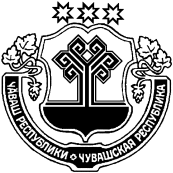 О внесении изменений в постановление администрации Красночетайского района от 05.10.2018 № 418 «Об утверждении        Порядка        применения представителем       нанимателя    (работодателем) взысканий   в  администрации   Красночетайского района Чувашской Республики, предусмотренных статьями   14.1,    15   и   27   Федерального   закона № 25-ФЗ»В соответствии с частью 6 статьи 27.1 Федерального закона от 02.03.2007 № 25- ФЗ от 05.10.2007 «О муниципальной службе в Российской Федерации», администрация Красночетайского района Чувашской Республики  п о с т а н о в л я е т:      1. Внести в Порядок применения к муниципальным служащим администрации Красночетайского района Чувашской Республики взысканий, предусмотренных статьями 14.1, 15 и 27 Федерального закона № 25-ФЗ «О муниципальной службе в Российской Федерации» утвержденный постановлением администрации Красночетайского района от 05.10.2018  № 418  следующее изменение:- абзац 10 изложить в следующей редакции:«Взыскания, предусмотренные статьями 14.1, 15 и 27 Федерального закона, применяются не позднее шести месяцев со дня поступления информации о совершении муниципальным служащим коррупционного правонарушения, не считая периодов временной нетрудоспособности муниципального служащего, нахождения его в отпуске, и не позднее трех лет со дня совершения им коррупционного правонарушения. В указанные сроки не включается время производства по уголовному делу.».2. Признать утратившим силу постановление администрации Красночетайского района от 20.03.2019 № 69 «О внесении изменений в постановление администрации Красночетайского района от 05.10.2018 № 418 «Об утверждении Порядка  применения представителем нанимателя (работодателем) взысканий в администрации   Красночетайского района Чувашской Республики, предусмотренных статьями   14.1,    15   и   27   Федерального   закона № 25-ФЗ».      3. Настоящее постановление вступает в силу  после опубликования в информационном издании «Вестник Красночетайского района».Глава администрации района                                                                                А.В. БашкировЧУВАШСКАЯ РЕСПУБЛИКА АДМИНИСТРАЦИЯ КРАСНОЧЕТАЙСКОГО РАЙОНАЧĂВАШ РЕСПУБЛИКИХĔРЛĔ ЧУТАЙ РАЙОН АДМИНИСТРАЦИĕПОСТАНОВЛЕНИЕ06.02.2020  № 50с. Красные ЧетаийышĂну06.02.2020     50 №                       Хĕрлĕ Чутай сали